Червонотоківська ЗШ   Урок у 6-му класі на тему:                                                                      Підготувала                                                        Вчитель англ. мови                                                                     Камшій М.В.2011р.Свята різних країнЦілі:вдосконалити навички усного мовлення,читання й аудіювання;систематизувати лексичний матеріал з теми;розвивати мовленнєву реакцію учнів;виховувати доброзичливе ставлення до співрозмовника.Хід роботи1.T:Good morning, dear friends. I’m pleased to see you at our lesson. I hope you are fine and we’ll have an unusual lessons. Look at the blackboard and say: «What is a topic of our lesson? We’ll speak about holidays of different countries».The motto of our lesson is «So many countries, so many traditions».Look at the blackboard and name holidays you know.Think and say what holidays do we celebrate in Ukraine, in Great Britain and in the USA(America).T: Answer the questions:Is Christmas and  New Year celebrated in 	Ukraine?Is Christmas and  New Year’s Day celebrated in Great Britain?Is Christmas and  New Year’s Day celebrated in USA?T: And now I’ll give some cards.You have to do the following tasks:Make up unscrambled words:Translate the words into Ukrainian and say what holiday is belonged:Listening:Listen and match the related vocabulary with the occasions above.Guess the holidayIt’s celebrated on January 1st.It’s celebrated on February 14th.It’s celebrated on October 31st.It’s celebrated on March 8th.It’s celebrated on December 25th.It’s celebrated on December 26th.Speaking (check the homework)T: And now children I want you to tell about some of holidays you like:Who wants to tell us about favourite holidays?HalloweenChristmasNew YearBoxing DayHappy BirthdayT: Thank you children. Your stories are wonderful. You are very good English learners and I’ll give you high marks. ListeningT: Listen to the text about the history of first day of the year. March then of speak about the beginning of the year.Jigsaw readingBefore reading activitiesT: People in Great Britain and in Ukraine have many rich traditions. But the most widely celebrated holidays in England and Ukraine are Christmas and New Year.Pupils are united into two teams:«Ukrainian schoolchildren» and «English schoolchildren».Ukrainian schoolchildren represent New Year in Ukraine. Their task is to read the text about New Year and ask some questions to the pupils who came from Great Britain.T: And now our British quests represent New Year in Great Britain. Ukrainian  schoolchildren have to be very attentive and answer their questions.T: I think we have done a lot, the most popular song at Christmas in the world is «Jingle Bells».Let’s sing the Christmas song.Game:Join the part of the sentences, read them and translate (in groups).T: Greeting cards:In Britain, in America and in Ukraine Christmas is a national holiday. People don’t work, children don’t go to school. There are many Christmas traditions in all countries. Long before Christmas people send Christmas cards to relatives and friends. People, children make Christmas cards to their friends with greeting:«A Merry Christmas and a Happy New Year» or «Good Wisher for Christmas and the New Year».Summary: What holiday do we have in Ukraine. England, the USA?What traditions do you like best of all in Ukraine and England.Homework: Write a greeting postcard to your friend, using instruction.Make up unscrambled words:hrCsaistmwNe arYealloHewenatEserSt. iNochalsSt. aleVnteinsahTnskivgngi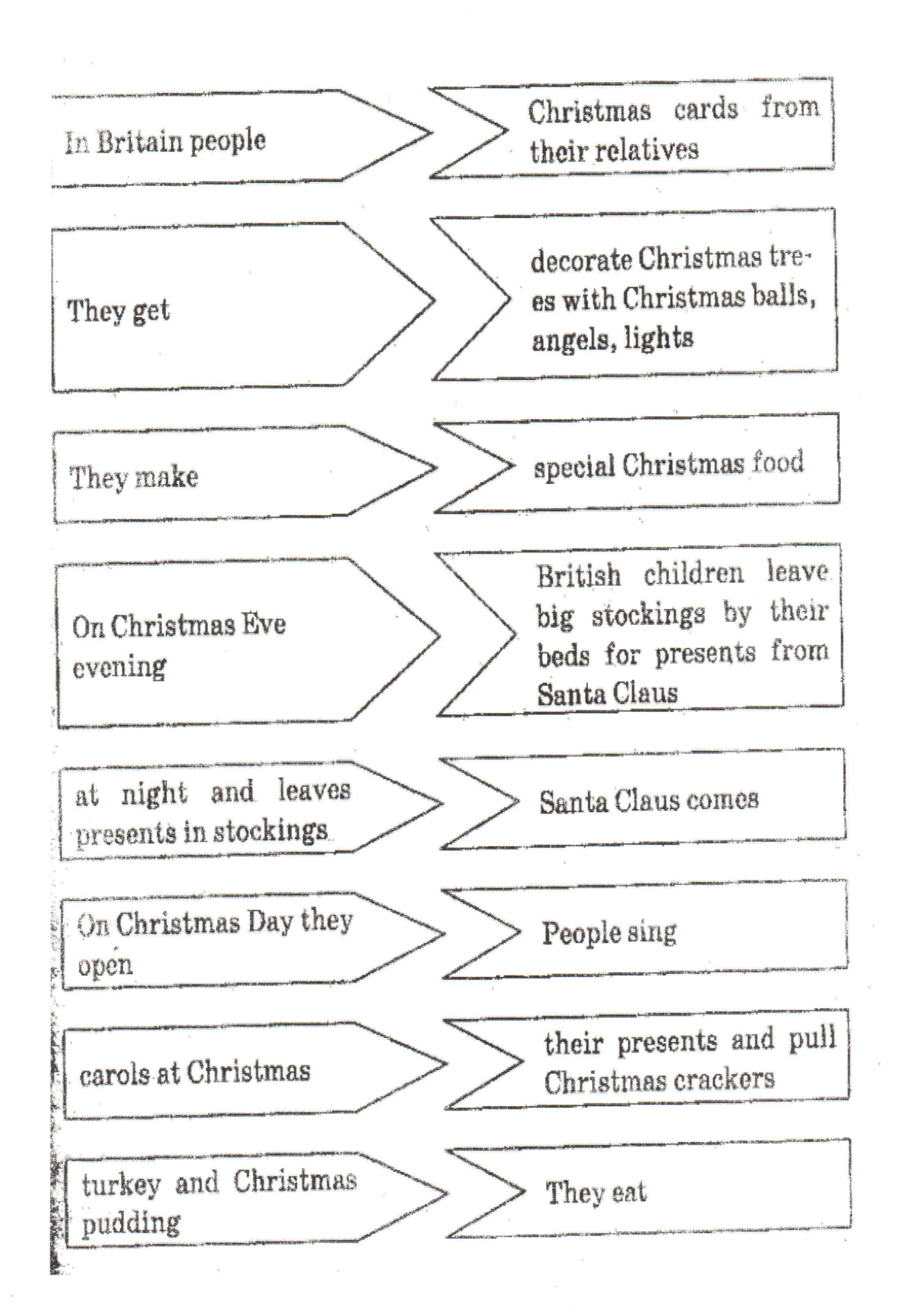 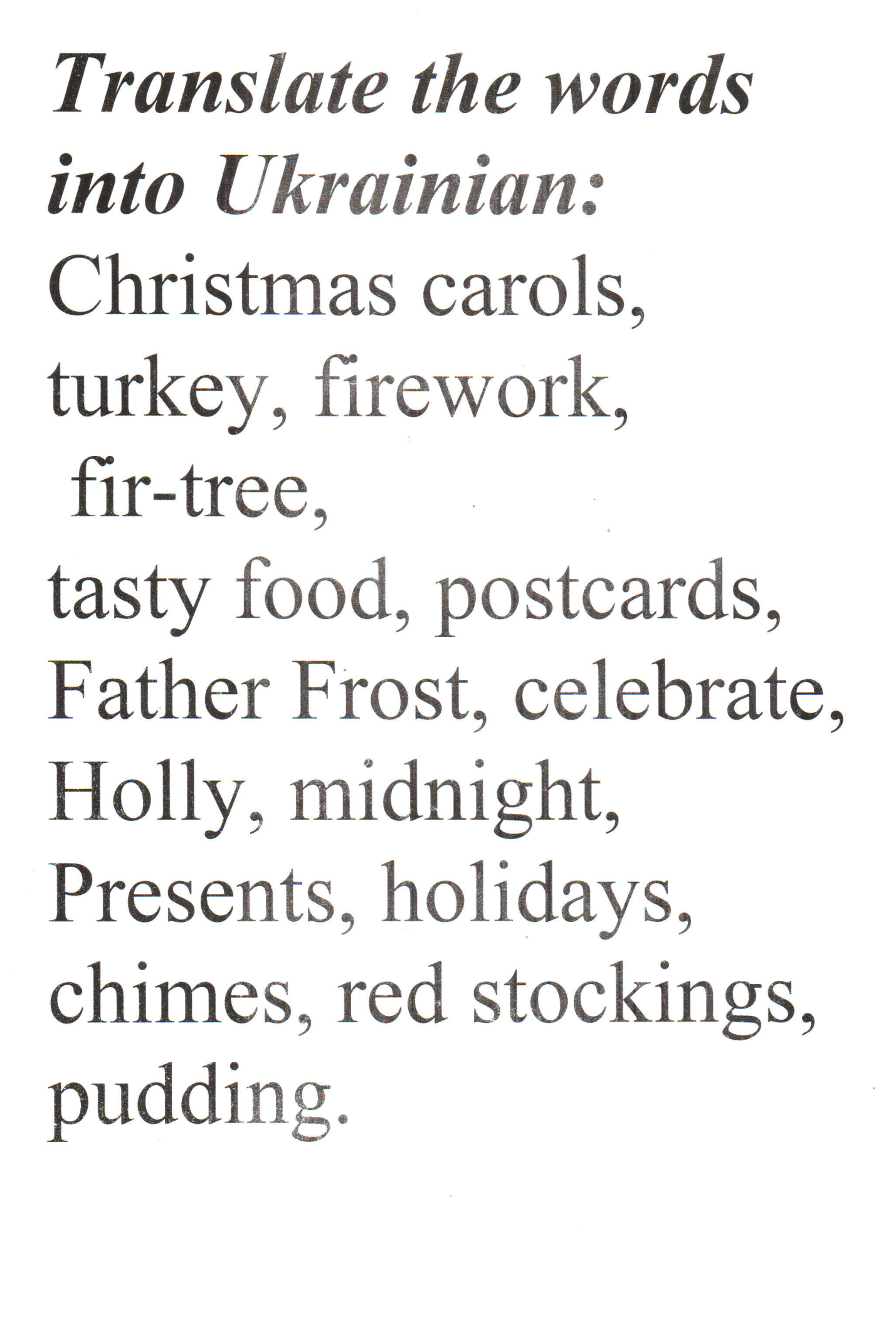 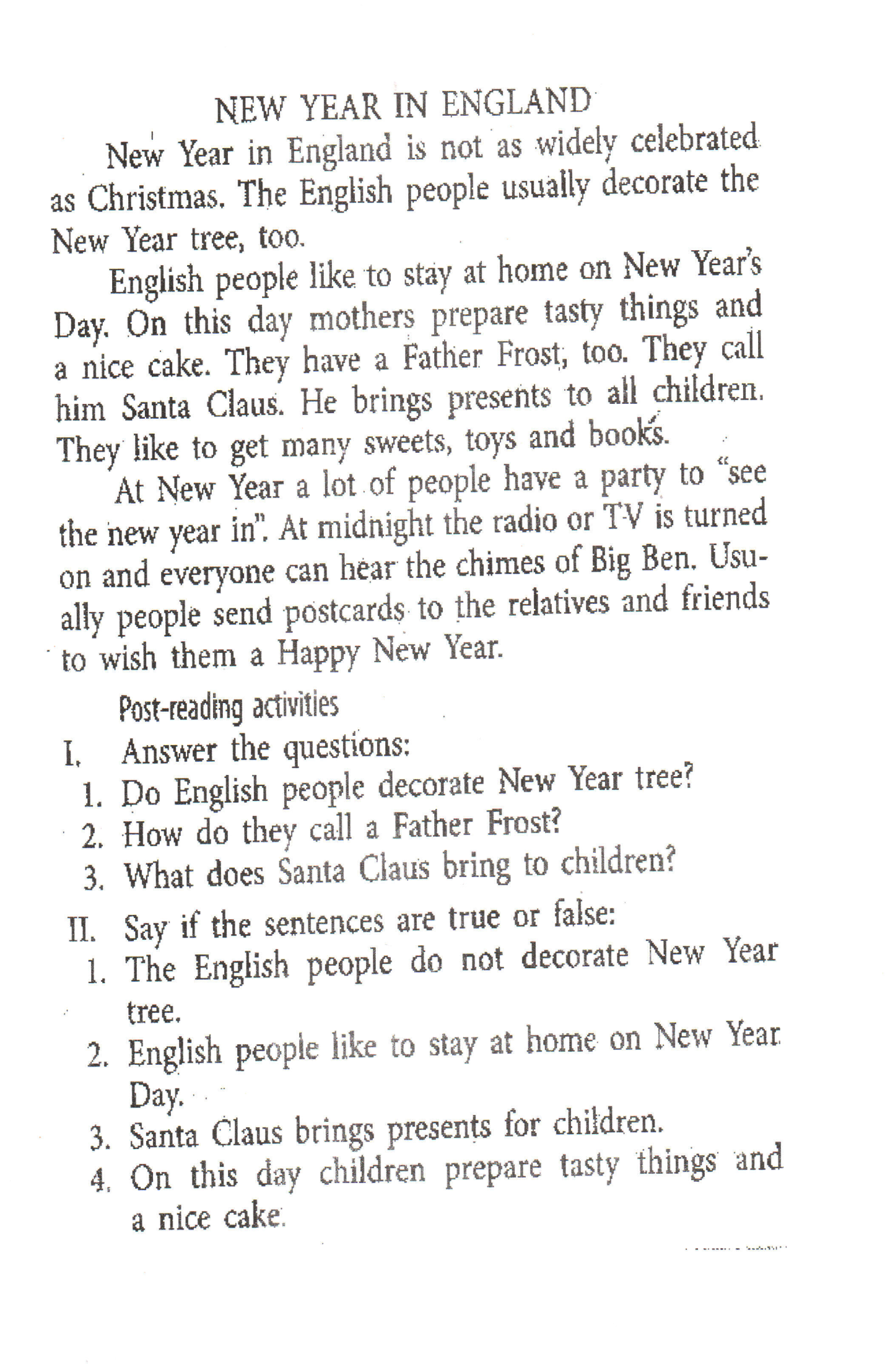 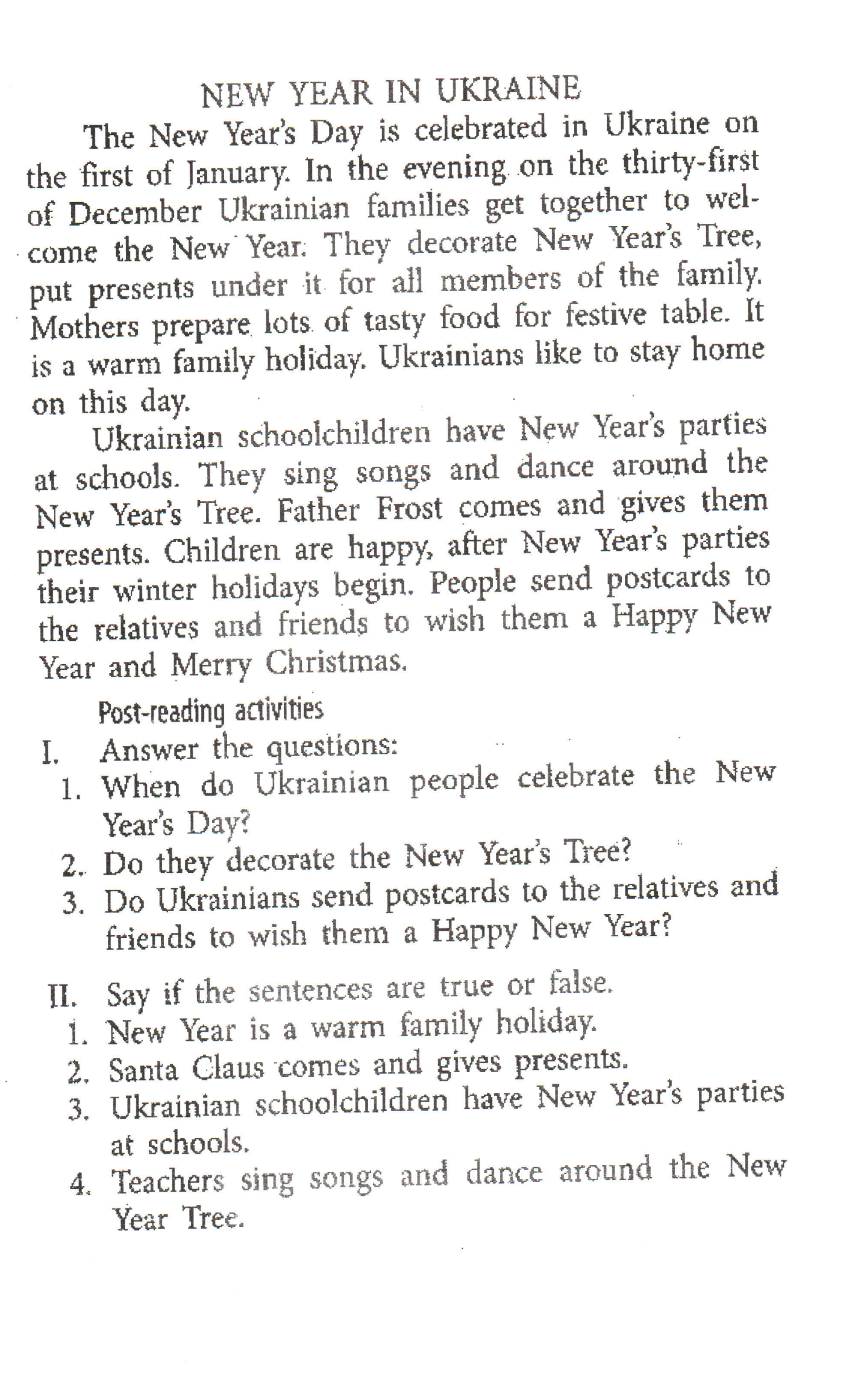 